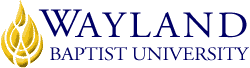 Virtual Campus School of Business1. UNIVERSITY MISSION STATEMENTWayland Baptist University exists to educate students in an academically challenging, learning-focused and distinctively Christian environment for professional success, lifelong learning, and service to God and humankind.2. COURSE NUMBER & NAME: FINA 5303-VC01, Managerial Finance3. TERM: Winter, 20195. INSTRUCTOR: Yongli Luo, Ph.D.6. CONTACT INFORMATION:Office phone: 281-728-3694WBU Email: yongli.luo@wayland.wbu.edu7. OFFICE HOURS, BUILDING & LOCATION:      Mon-Sun @ 8:00AM-5:00PM (CST), ONLINE8. COURSE MEETING TIME & LOCATION:November 11—February 15, 2019, ONLINE9. CATALOG DESCRIPTION: Financial management decision-making techniques in areas of planning the financial structure, management of assets, capital budgeting, obtaining capital, and management of income under conditions of uncertainty.10. PREREQUISITE:BUAD 5301 and BUAD 530211. REQUIRED TEXTBOOK AND RESOURCE MATERIAL: Wayland Baptist University has partnered with Vital Resource to bring Inclusive Access, which is a digital copy of the required textbook available on Blackboard day one of class.  The prices are very competitive with the market and in most cases below the standard cost.  The price of the textbook will be billed to your student account.  To check the price of the textbook please locate your required course material at https://bookstore.wbu.edu/.  Once you access the textbook it will ask you if you would like to opt-out.  If you choose NOT to use this version, you MUST opt-out or you will be charged and refunds are not available.12. OPTIONAL MATERIALSComputer with high speed Internet; Microsoft Office; online access code to WBU writing center and Wayland library at https://www.wbu.edu/academics/writing-center/wconline.htm13. COURSE OUTCOMES AND COMPETENCIES:An improved appreciation for the financial complexities facing such firms today;An ability to recognize potential  financial problems as they develop;Knowledge of available alternatives to mitigate such problematic developments.Know the goal of the financial manager.Analyze the cost of capital.Calculate the weighted average cost of capital (WACC).Calculate the payback period.Calculate and analyze the net present value (NPV) of a project.Calculate and analyze the interest rate of return (IRR) or Keynes’ marginal efficiency of capital. 14. ATTENDANCE REQUIREMENTS:As stated in the Wayland Catalog, students enrolled at one of the University’s external campuses should make every effort to attend all class meetings. All absences must be explained to the instructor, who will then determine whether the omitted work may be made up. When a student reaches that number of absences considered by the instructor to be excessive, the instructor will so advise the student and file an unsatisfactory progress report with the campus executive director. Any student who misses 25 percent or more of the regularly scheduled class meetings may receive a grade of F in the course. Additional attendance policies for each course, as defined by the instructor in the course syllabus, are considered a part of the University’s attendance policy.15. STATEMENT ON PLAGIARISM & ACADEMIC DISHONESTY:Wayland Baptist University observes a zero tolerance policy regarding academic dishonesty. Per university policy as described in the academic catalog, all cases of academic dishonesty will be reported and second offenses will result in suspension from the university.16. DISABILITY STATEMENT:In compliance with the Americans with Disabilities Act of 1990 (ADA), it is the policy of Wayland Baptist University that no otherwise qualified person with a disability be excluded from participation in, be denied the benefits of, or be subject to discrimination under any educational program or activity in the university. The Coordinator of Counseling Services serves as the coordinator of students with a disability and should be contacted concerning accommodation requests at (806) 291-3765. Documentation of a disability must accompany any request for accommodations.17. COURSE REQUIREMENTS and GRADING CRITERIA:Course requirements: The students are expected to read the textbook and other online materials regularly, and complete weekly assignments, exams and discussion forums by the due date. Late assignments are not acceptable, but students are encouraged to catch up with penalty of points deduction upon the instructor’s approval with legitimate excuse.Grading scale: A ≥ 900points, B=800-899 points, C=700-799 points, D=600-699 points, and F ≤ 599 points.  Grading criteria: Assignments (400 points=8 tests× 50 points each): Assignments will be given on Monday @ 12:00AM and due on Sunday midnight 11:59PM (CST) in each week. The weekly assignment includes true or false and multiple choice questions from the assigned chapters in that week.   Discussion Forums (200 points=4 forums× 50 points each): Each discussion forum will include two parts—(1) Initial thread and (2) two replies to be completed in two weeks. In the first week, students are required to create an initial thread, answer all the required discussion topics/questions, and ask your classmates at least one questions related to the forum topics. The initial post must have 200 words with at least 2 references in APA format, and you should answer your classmates’ questions under your thread. In the following week, you should post at least two replies to others. You may criticize or comment on any inputs made by others with substantial evidences. You can cite and discuss some relevant articles using resources from WBU library or suggested journal articles from Internet. Each of your replies should have a minimum of 100 words with substantive contents or Biblical scriptures/verses, and include at least one reference in APA format. The initial thread is due by Sunday midnight of the assigned week; the two replies are due by Sunday midnight of the following week.Paper (100 points): Students are required to write a paper from a biblical or Christian perspective of finance. The length of the paper is about 5-8 pages (double spaced) with at least 1000 words in APA format. You are suggested to use the WBU writing center to check your grammar and format. The paper will be submitted as a Word file through SafeAssign on Blackboard. The paper must include running head, title page, abstract, introduction, body, conclusion, and at least 5 references and 3 Bible verses in APA format. The first draft is due by week 6, and the final draft is due by week 10.Exams (300 points=3 exams× 100 points each): There are three exams scheduled in week 5, week 8 and week 11. Exam 1 covers chapters 1-7; Exam 2 covers chapters 8-12, and Exam 3 covers chapters 13-17.   Each exam consists of true/false questions, multiple choice questions, or comprehensive essay questions. No make-up exams.Extra credits (10 points): In the first week, you can earn up to 10 extra credits by completing a course Checklist and a Discussion board introduction due by Sunday midnight.17.1 Grade Appeal Statement: “Students shall have protection through orderly procedures against prejudices or capricious academic evaluation. A student who believes that he or she has not been held to realistic academic standards, just evaluation procedures, or appropriate grading, may appeal the final grade given in the course by using the student grade appeal process described in the Academic Catalog. Appeals  may  not  be  made  for  advanced  placement  examinations  or  course bypass examinations. Appeals are limited to the final course grade, which may be upheld, raised, or lowered at any stage of the appeal process. Any recommendation to lower a course grade must be submitted through the Vice President of Academic Affairs/Faculty Assembly Grade Appeals Committee for review and approval. The Faculty Assembly Grade Appeals Committee may instruct that the course grade be upheld, raised, or lowered to a more proper evaluation.”18. TENTATIVE SCHEDULENote: This schedule is tentative and may be changed during the term as events warrant. 19. ADDITIONAL INFORMATIONAlways add the course number “FINA 5303 VC01” in the subject line and include “your full name and student ID” in your email. Use your “First name +Last name” to name all your files that were submitted on Blackboard.For a prompt reply, please contact me by email yongli.luo@wayland.wbu.edu, or call 281-728-3694 during the regular working hours (M-S @ 8:00AM-5:00PM, except holidays).I will reply your emails in 24 hours and post your grades in 7 days after your submission (7/24 rule).  BOOKAUTHOREDYEARPUBLISHERISBN#UPDATEDFinancial Management: Theory & Practice( All-inclusive eBook)Brigham/Ehrhardt15th2017Cengage9781-33713-03183/16/16Week SubjectAssignmentsStarting dateDue date1Ch1: Introduction to Managerial FinanceCourse ChecklistNov 11Nov 17Ch2: Financial Accounting, CFs and TaxesIntroduction Assignment 1Forum 1-Thread2Ch3: Analysis of Financial StatementsAssignment 2Nov 18Nov 24Forum 1-RepliesThanksgiving Holiday  ( Nov 25-29) No class3Ch4: Time Value of MoneyAssignment 3Dec 2Dec 8Forum 2-Thread4Ch5: Bond Valuation and Interest RatesAssignment 4 Dec 9Dec 15Forum 2-Replies5Chapters 1-5: Midterm Exam I ReviewExam 1Dec 16Dec 22 Christmas Holiday (Dec 23-Jan 3) No Class6Ch6: Risk, Return, and CAPM Assignment 5Jan 6Jan 12Ch7: Stock Valuation and Market EquilibriumForum 3-Thread7Ch8: Financial Options and B-S OPMAssignment 6Jan 13Jan 19Ch9: Cost of CapitalForum 3-Replies8Chapters 6-9: Midterm Exam II ReviewExam 2Jan 20Jan 26Martin Luther King Day (Jan 20) No Class9Ch10: Capital Budgeting  Assignment 7Jan 27Feb 2Ch11: Cash Flow Estimation & Risk AnalysisForum 4-ThreadCh12: Financial Planning and ForecastingClass Evaluation10Ch13: Corporate Valuation and GovernanceAssignment 8 Feb 3Feb 9Ch14: Dividends and Share RepurchasesForum 4-RepliesCh15: Capital Structure DecisionsPaper due11Chapters 10-15: Final Exam III ReviewExam 3Feb 10Feb 16